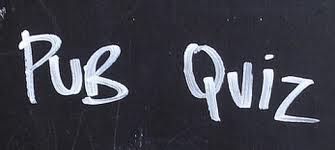 Vrijdag 8 april 2022   Pub quiz bij vv RWBIn de kroegen razend populair  en ook bij vv RWBOp vrijdagavond 8 april organiseert RWB na 2 jaar afwezigheid door Corona weer de jaarlijkse pub quiz voor iedereen vanaf 16 jaar. De quiz zal aanvangen om 20.30 uur in de kantine van vv RWB. Het is de bedoeling om met max van 5 personen in te schrijven.  De pub quiz bestaat uit  vragen van verschillende categorieën.   Het gebruik van smartphones is niet toe gestaan. Supporters moeten aan de bar plaats nemen.inschrijven.                                                                                                                                                     Inschrijven kan voor 6 april bij Emil  Avontuur of Sjaak Timmermans.                                                      Het inschrijfgeld bedraagt  € 20,00 per team, en kan worden voldaan bij inschrijving.                             Er kunnen maximaal 25 teams mee doen dus zorg dat je op tijd inschrijft.RWB zal nog voor wat leuke prijzen zorgen maar het gaat natuurlijk om de eer van beste pubquizteam. Iedereen mag mee doen dus ook mensen die geen lid zijn van RWB.                                        Hieronder het inschrijfformulier dat je kunt inleveren bij Emil Avontuur of Sjaak Timmermans of aan de bar bij RWBJe kunt het ook mailen en dan het inschrijfgeld betalen bij Emil of SjaakEmilavontuur70@gmail.com      sjaak.timmermans@ziggo.nl Team:  Naam:   _________________________________   Naam:   _________________________________   Naam:   _________________________________   Naam:   _________________________________   Naam:   _________________________________   Naam:  _________________________________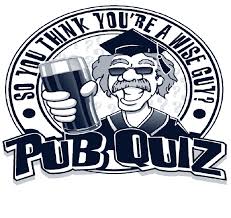 Naam:  _________________________________Naam:  _________________________________Doet mee met de Pubquiz op 23 maart 2018 in de kantine van     vv RWB Sportpark ” de Gaard.”Sjaak.timmermans@ziggo.nl / 4avontuur@Gmail.com